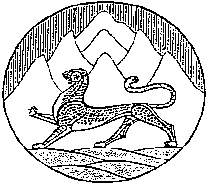 Республика Северная Осетия-АланияСобрание представителей муниципального образования Ирафский районРЕШЕНИЕ                                                                       От29.01.2021г. № 24/1                                                                                 с.Чикола                                                                                . О внесении изменений в решение Собрания представителеймуниципального образования Ирафский район«О районном бюджете муниципального образованияИрафский район на 2021 год и на плановый период2021 и 2023 годов»В соответствии с Бюджетным кодексом РФ, Федеральным законом от 06.10.2003г. №131-ФЗ «Об общих принципах организации местного самоуправления в Российской Федерации», Уставом муниципального образования Ирафский район, Собрание представителей муниципального образования Ирафский район РЕШАЕТ:1. Внести в решение Собрания представителей муниципального образования Ирафский район от 25.12.2020г. № 23/2 «О районном бюджете муниципального образования Ирафский район на 2021 год и на плановый период 2022 и 2023 годов» следующие изменения:1) в статье 1:в пункте 1 абзац первый изложить в следующей редакции:«- прогнозируемый общий объем доходов районного бюджета в сумме 444993,8тыс. рублей, с учетом средств, получаемых из республиканского бюджета по разделу «Безвозмездные поступления» в сумме 336825,9 тыс. рублей»;в пункте 1 абзаце втором цифры «427270,2 тыс. рублей» заменить цифрами «444993,8тыс. рублей»;        2) приложение 2 изложить в редакции приложения 1 к настоящему решению;3) приложение 8 изложить в редакции приложения 2 к настоящему решению;4) приложение 10 изложить в редакции приложения 3 к настоящему решению;5) приложение 12 изложить в редакции приложения 4 к настоящему решению;        2. В целях обеспечения доступа к информации о деятельности органов местного самоуправления настоящее решение опубликовать в районной газете «Ираф» и разместить в сети Интернет на официальном сайте органов местного самоуправления муниципального образования Ирафский район.3. Настоящее решение вступает в силу со дня опубликования. Глава муниципального образования  Ирафский район  							       К.М. Гуцунаев 